Talking About the Cost of Care With Your Patient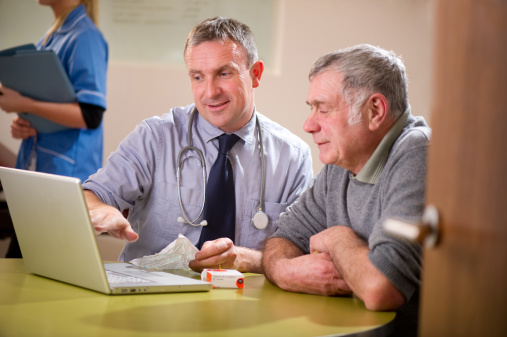 The cost of health care is quickly becoming an important issue for patients. Are you ready for the conversation?Patients and family members are becoming more sensitive to the cost of care as they bear a greater share of health care costs. Out-of-pocket costs are a worry for most patients and a substantial financial burden for a growing number with a variety of types of insurance plans. Controlling the cost of care is now part of a national dialogue that extends to conversations in the exam room and at the hospital bed. What patients don’t know about cost can hurt them—especially because there are often available options that maintain quality but have lower costs. Talking about costs with patients may feel too difficult given the time constraints you face, but there are easy ways to have these discussions. The ability to pay for care may be an important part of the decision-making process.You can help control your patients’ costs without compromising their care. You can help even without knowing the exact cost of specific tests or treatments.Let Patients Know that Costs Should be Part of the Conversation AssureAssure your patients that you will always provide the best care possible while helping them think about and plan for costs and—when possible—find the most cost-effective options for their care. Ask Patients If the cost of their care is a concern and should be a factor when making decisions about a test or treatment. If they have ever failed to get care you recommended because of cost concerns. Educate Your Patients Discuss options that are available and have equivalent benefits and harms. Costs may be a patient preference that can be included when discussing trade-offs.Help patients understand what treatments and tests they definitely should NOT avoid to reduce their out-of-pocket costs.Make a billing expert from your staff available to patients who want to identify their expected out-of-pocket costs during and after office visits; this step can save you time and help patients feel more confident in their decisions. Help them understand what they personally can do to minimize costs, such as using generic medications and exploring price options for non-urgent care. Identify lower-priority care so patients can decide whether or not to use those services.Educate Yourself Review local and national resources, such as the Healthcare Blue Book (www.healthcarebluebook.com), FAIR Health (www.FAIRHealthConsumer.org), Pricing Healthcare (www.pricinghealthcare.com), and Clear Health Costs (www.clearhealthcosts.com). If your patients need surgery, lab tests, or treatment from specialists, check out state or local reports that compare hospital quality, such as [link to public reporting website] to educate yourself on cost differences in your community.Learn about and refer patients, where appropriate, to programs in the community that help patients with drug costs. Problem-Solve Explain your reasons for recommending certain treatments or tests as pros and cons of the different options.Help patients make effective trade-off decisions by considering the benefits and harms of options in relation to cost and quality.Refer patients to a social worker or other resources that can offer support if the patient reports other financial challenges.